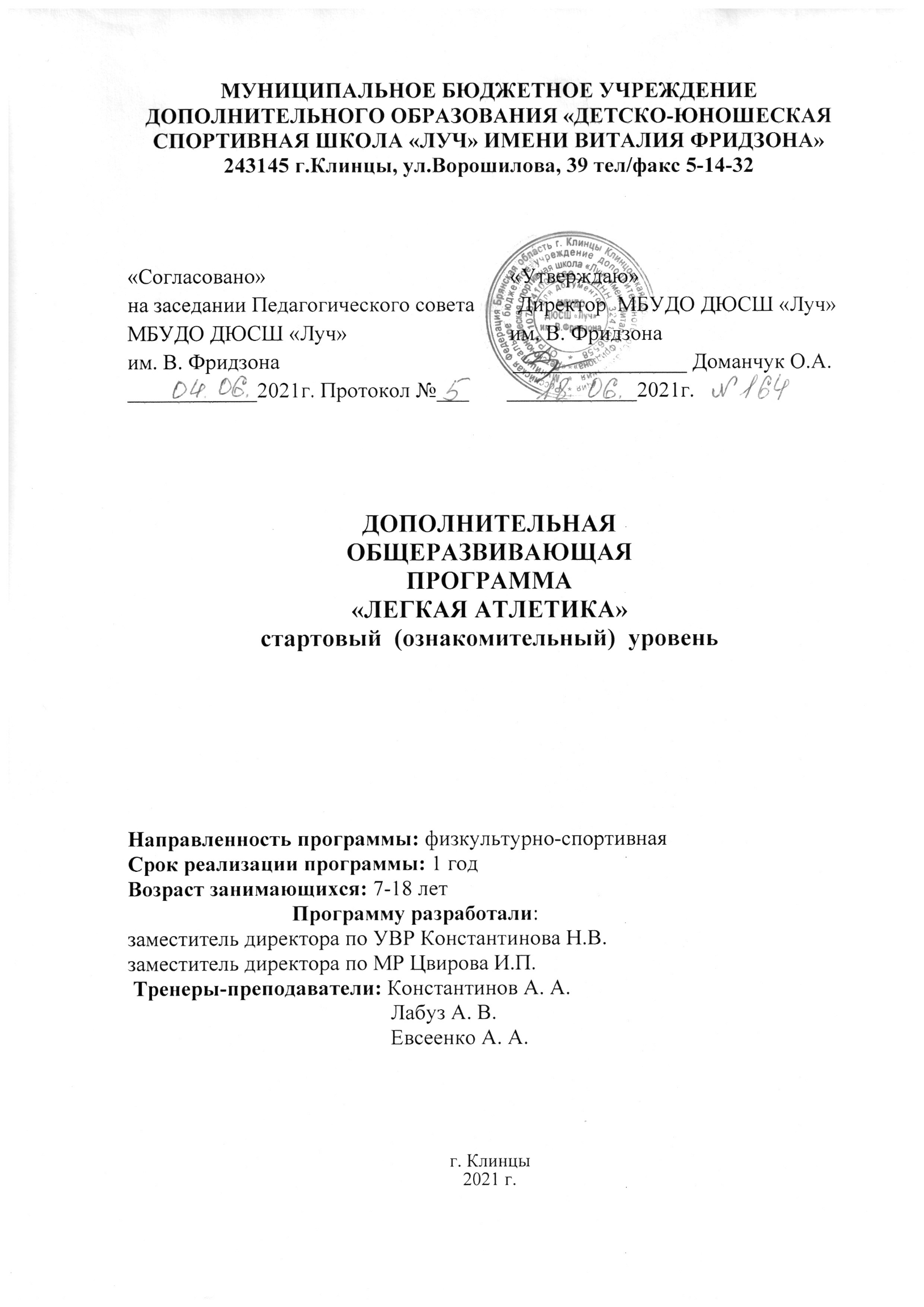 СОДЕРЖАНИЕПояснительная записка …………………………………………………………..3Учебный план………………………………………………………………6Содержание программы……………………………………………………8Календарный учебный график…………………………………………...20Условия реализации программы…………………………………………21Список используемой литературы……………………………………….22ПОЯСНИТЕЛЬНАЯ ЗАПИСКАОсновой легкоатлетических упражнений являются естественные и жизненно важные движения человека: ходьба, бег, прыжки, метания. Благодаря занятиям легкой атлетикой ребенок учится правильным двигательным навыкам ходьбы, бега, прыжков, преодоления препятствий и т.д., необходимых ему в повседневной жизни. Развивается ловкость, быстрота, сила и выносливость, точность и красота движений. Кроме этого, занятия являются хорошей профилактикой различных заболеваний опорно-двигательной системы (плоскостопие, искривление ног, нарушение осанки, сколиоза), дыхательной и сердечно-сосудистой системы, благотворно влияют на обменные процессы, повышают защитные силы организма.Легкая атлетика - один из основных и наиболее массовых видов спорта.Занятия легкой атлетикой общедоступны, благодаря разнообразию ее видов, огромному количеству легко дозируемых упражнений, которыми можно заниматься повсюду и в любое время года.Актуальность данной программы обусловлена тем, что традиционная система физического воспитания в общеобразовательных учреждениях на современном этапе не обеспечивает необходимого уровня физического развития и подготовленности обучающихся. Этот факт требует увеличения их двигательной активности, а также расширения внеурочной физкультурно-оздоровительной и спортивной работы, цель которой – заложить фундамент крепкого здоровья молодого поколения нашей страны, в соответствии с государственными национальными проектами «Здоровье» и «Спорт». Данная программа является актуальной и востребованной для детей и их родителей, поскольку занятия легкой атлетикой являются общедоступным видом спорта, раскрывающим себя для занимающихся в разнообразии дисциплин, т.е. видов спортивных упражнений: бега, прыжков, метаний, и вовлекающего детей в соревновательную деятельность. Занятия легкой атлетикой способствуют положительному оздоровительному эффекту и повышению социального статуса ребенка.Новизна состоит в возможности методами физической культуры и спорта предоставить равные права в получении образовательных услуг категорией населения, не вовлечённой в физкультурную деятельность. Данная программа разработана с учётом принципов самоактуализации, индивидуализации, доступности и результативности. Цель программы Создание условий для физического развития детей в соответствии с возрастными, физическими возможностями и особенностями обучающихся, привлечение детей к систематическим занятиям физической культурой и спортом.  Задачи программы Обучающие - научить основам спортивного мастерства в избранном виде спорта.- научить техническим приёмам, тактическим действиям;- научить приёмам и методам контроля физической нагрузки на занятиях;- сформировать навыки регулирования психического состояния.Развивающие- развить двигательные способности;- развить представления о мире спорта;- развивать волю, выносливость, смелость, дисциплинированность; - развивать социальную активность и ответственность;- развить физическое и нравственное развитие детей и подростков.Воспитательные - воспитывать нравственные и волевые качества;- воспитывать чувство "партнёрского плеча", дисциплинированность, взаимопомощь;- воспитывать привычку к самостоятельным занятиям спортом в свободное время;- формировать потребность ведения здорового образа жизни.- содействовать патриотическому воспитанию подрастающего поколения.Адресат программы Обучающиеся в возрасте от 7 до 18 лет, не имеющие противопоказаний по состоянию здоровья. Ожидаемые результаты и критерии определения их результативности: Личностные:  Мотивация вести здоровый образ жизни;  Настойчивость в достижении цели, терпение и упорство;  Уважительное отношение к окружающим;  Самоконтроль;  Навыки бесконфликтного общения и культура поведения;  Ценные личностные качества: порядочность, ответственность, толерантность. Метапредметные:  Развитие конструктивного мышления и сообразительности, внимания, памяти, морально-волевых качеств, координации движений, личной активности, общей физической выносливости, умения работать в команде. Предметные:  знание правил техники безопасности в спортивном зале, истории легкой атлетики, правил здорового образа жизни, требований спортивного режима и гигиены;  умение выполнять комплекс общефизических упражнений и упражнений специальной физической подготовки, использовать технические и тактические приемы. Критериями успешного освоения программы обучающимися являются:- стабильность списочного состава занимающихся;-динамика роста индивидуальных показателей физической и технической подготовленности;-  уровень освоения теоретических знаний и основ самоконтроля.- выполнение санитарных норм и правил техники безопасности, трудолюбие, коммуникабельность.Направленность программы - физкультурно-спортивная (направление – спортивно-оздоровительное), по функциональному предназначению досуговая, по форме организации – групповая, с включением индивидуально ориентированных занятий. Уровень освоения программы – стартовый (ознакомительный).Краткая характеристика обучающихся, возрастные и медицинские особенности: прием детей осуществляется по заявлению родителей (законных представителей) с 7 лет, независимо от пола ребенка, с анкетными данными о ребенке и при наличии медицинского заключения о состоянии здоровья с указанием возможности заниматься легкой атлетикой. Краткая характеристика программы.Формой организации   образовательного   процесса является - тренировочное занятие.   Основными методами обучения являются:1)  методы строго регламентированного упражнения;2)  игровой метод (использование упражнений в игровой форме);3)  соревновательный метод (использование упражнений в соревновательной форме);4)  словесные методы;5)  методы наглядного воздействия.С помощью этих методов решаются конкретные задачи, связанные с обучением технике выполнения физических упражнений и воспитанием физических качеств. Методом оценки освоения программы является выполнение контрольных нормативов.Основными показателями выполнения требований программы по уровню подготовленности обучающихся являются: выполнения контрольных нормативов по общей и специальной физической подготовке, участие в соревнованиях. Формами подведения итогов являются: контрольные испытания, тесты. Подведение итогов реализации программы -  
участие в соревнованиях различного уровня, показательных выступлениях, выполнение контрольных нормативов.Результатами реализации Программы являются:формирование знаний, умений и навыков по легкой атлетике;выполнение нормативов по ОФП;вовлечение в систему регулярных занятий.УЧЕБНЫЙ ПЛАНРаспределения учебного материала в учебном году Учебный план подготовки юных легкоатлетов – это основополагающий документ, определяющий распределение временных объемов основных разделов подготовки самбистов. Распределение учебной нагрузки в учебном году по разделам учебной программы рекомендуется планировать с учетом погодных условий и календаря соревнований. Теоретические сведения сообщаются в течение 5-7 минут перед практическими занятиями или непосредственно в процессе их проведения. Участие в соревнованиях планируется с учетом календаря соревнований, утвержденного ДЮСШ для данной возрастной категории.Направленности и содержанию обучения свойственна определенная динамика:В течение года изменяется соотношение времени, отводимого на различные виды подготовки.Постепенно уменьшается, а затем стабилизируется объем нагрузок на общую физическую нагрузку.Увеличивается объем тренировочных нагрузок.Доля специальной физической и технической нагрузок постоянно возрастает.. Соотношение средств физической, технической подготовки1.2. Учебно-тематический план1.3. Примерный план распределения программного материалаОсобенность спортивно-оздоровительного этапа – работа с малоподготовленными детьми, с разным уровнем физического развития, поэтому распределение учебного материала в годичном цикле целесообразно проводить по месячным и недельным циклам, не придерживаясь концепции периодизации.Сначала преобладает общая физическая подготовка с акцентом на развитие гибкости, ловкости, быстроты, а также гармоническое развитие всех мышечных групп. Дальше включается специально-физическая и техническая подготовка с акцентом на обучение техники по легкой атлетике и развитие основных двигательных качеств. Небольшое внимание уделяется тактической подготовке и теоретическим занятиям. В течение всего года проводится широкий круг средств и методов подготовки, направленных на развитие легкоатлетов. Задачей этого этапа будет являться набор максимально большего количества юных легкоатлетов и формирование у них интереса к занятиям, а также всестороннее гармоничное развитие физических способностей и овладение основами техники и тактики спорта, подготовка наиболее одаренных из них к переходу на следующий этап подготовки. 2. СОДЕРЖАНИЕ ПРОГРАММЫПрограмма содержит разделы, в которых изложен материал по видам подготовки, средства, методы, формы подготовки, система контрольных нормативов и упражнений.Содержание программного материала обеспечивает непрерывность и последовательность процесса на протяжении всего периода обучения.Педагогическая целесообразность образовательной программы определена тем, что ориентирует обучающихся на приобщение каждого к физической культуре и спорту, применение полученных знаний, умений и навыков в повседневной деятельности, улучшение своего образовательного результата, на создание индивидуального творческого продукта. Благодаря систематическим занятиям физической культурой и спортом, обучающиеся приобретают общую и специальную физическую подготовку, а развитие специальных физических качеств помогает развить морфофункциональные системы растущего организма – в этом и заключается педагогическая целесообразность разработанной образовательной программы.Кроме того, педагогическую целесообразность образовательной программы мы видим в формировании у обучающихся чувства ответственности в исполнении своей индивидуальной функции в коллективном процессе (команда), с одной стороны, и формировании самодостаточного проявления всего спортивного потенциала ребенка в соревновательной деятельности, формирования тактического мышления. Дидактические принципы используемые педагогом.Обучение в процессе физического воспитания основывается на следующих дидактических принципах: сознательности и активности, наглядности, доступности и индивидуализации, систематичности, прогрессирования.Преимущественная направленность образовательного процесса определяется с учетом сенситивных периодов развития физических качеств. Вместе с тем необходимо уделять внимание воспитанию тех физических качеств, которые в данном возрасте активно не развиваются. Особенно важно соблюдать соразмерность в развитии общей выносливости, скоростных способностей и силы, т.е. тех качеств, в основе которых лежат разные физиологические механизмы.Примерные сенситивные (благоприятные) периоды развитиядвигательных качествПри планировании содержания общей и специальной физической подготовки необходимо учитывать возраст спортсменов (как паспортный, та и биологический) и сенситивные периоды развития физических качеств. Строго нормировать физические нагрузки. В занятия включать упражнения преимущественно комплексного воздействия, в том числе упражнения для формирования крепкого мышечного корсета, обеспечивающие поддержание нормальной осанки. Кроме этого, в занятиях с детьми этого возраста следует уделять должное внимание освоению техники, так как их организм вполне подготовлен к освоению элементарных умений и навыков. У них достаточно развиты зрительный и двигательный анализаторы ЦНС. Они в состоянии управлять отдельными действиями, координировать движения рук и ног.Вместе с тем при разучивании какого-либо приема техники с детьми, для создания целостного представления в изучаемом приеме необходимы образцовый показ тренером приема и доходчивое объяснение способа его выполнения.В то же время в процессе совершенствования приемов техники полезно включать элементы вариативности их выполнения, что в определенной степени способствует развитию координационных способностей легкоатлетов.Обучение основам техники легкой атлетики происходит в условиях подготовки в зале с использованием имитационных упражнений.Формой организации образовательного процесса является тренировочное занятие, основные методы обучения – групповой и поточный. Главные методы практического разучивания – метод строго регламентированного упражнения (метод расчлененного – конструктивного и целостного упражнения) и игровой метод.2.1. Теоретическая подготовкаТеоретическая подготовка проводить в форме бесед, лекций и непосредственно в тренировке органически связана с физической, технико-тактической, моральной и волевой подготовкой как элемент практических занятий.План теоретической подготовки     Теоретические занятия должны иметь определенную целевую направленность: вырабатывать у занимающихся умение использовать полученные знания на практике в условиях тренировочных занятий.Учебный материал распределяется на весь период обучения. При проведении теоретических занятий следует учитывать возраст занимающихся и излагать материал в доступной им форме. В зависимости от конкретных условий работы в план теоретической подготовки можно вносить коррективы.Теоретическая подготовка в спортивно-оздоровительных группах проводится в виде коротких бесед в начале тренировочного занятия или его процессе в паузах отдыха.Содержание бесед и полнота сведений зависит от контингента обучающихся. Некоторые темы требуют неоднократного повторения, например меры предупреждения травматизма, оказание первой медицинской помощи, правила соревнований и оценка качества исполнения технических действий. В ходе теоретических занятий и бесед следует рекомендовать литературу для чтения об истории развития вида спорта, воспоминания известных спортсменов и т.п.При проведении теоретических занятий необходимо воспитывать чувство патриотизма, любви к своей родине и гордости за нее. 2.2. Общая физическая подготовкаНаправлена на общее развитие и укрепление организма. Для общей физической подготовки используют в большей мере упражнения, оказывающие общее воздействие.Одной из главных задач как общей, так и специальной физической подготовки является развитие силы, быстроты, выносливости, гибкости и ловкости.Под общей физической подготовленностью понимают физическое состояние человека, которое приобретается в результате физической подготовки и характеризуются высокой физической работоспособностью, хорошим развитием физических качеств, разносторонним двигательным опытом. ОФП способствует укреплению здоровья, совершенствованию работы всех органов и систем организма человека, развитию основных двигательных качеств (быстроты, выносливости, гибкости, силы, ловкости).Типичными средствами ОФП легкоатлета являются основная гимнастика, подвижные и спортивные игры, кроссы, упражнения с набивными мячами и другими предметами.Все общеразвивающие упражнения (ОРУ) выполняются по принципу сверху вниз или снизу вверх, на месте в одну и две шеренги, в движении в колонну по одному с использованием различных предметов.ОРУ без предметов с чередованием бега и ходьбы. Наклоны туловища и головы в различных направлениях (вперед, назад, влево, вправо, повороты влево, вправо на 90-180 градусов, круговые движения головы, верхних и нижних конечностей, махи и захлестывание ног и рук (повтор каждого упражнения не менее 8-10 раз)).Комплекс упражнений в парах: у шведской стенки, гимнастической скамейки.Акробатические упражнения (кувырки вперед, назад, «Мост», упражнения на растяжку.)2.3. Специальная физическая подготовка.Специальная физическая подготовка используется для целенаправленного развития физических качеств, которые определяют подготовленность спортсменов в избранном виде легкой атлетики. Физические качества (сила, выносливость, ловкость и гибкость) развиваются в тесной взаимосвязи. Специальные упражнения для бегунов (бег с высоким поднимаем бедра, семенящий бег, движения руками - как при беге, беговые движения ногами, лежа на спине и «стоя на лопатках», прыжковый бег, прыжки на одной и двух ногах и др.). Специальные упражнения для прыгуна в высоту с разбега (выпрыгивания, полуприседания с отягощением, выпрыгивания с гирей, наклоны назад с поворотом влево и вправо, спрыгивания и запрыгивание на возвышение в 40-, прыжки через препятствия 5-6 штук, подпрыгивание на двух ногах в песке и др.). Специальные упражнения прыгуна в длину (подпрыгивание на двух ногах, многократные прыжки с одной ноги на другую, многократные прыжки на двух ногах через препятствия, выпрыгивания из глубокого приседа и полу-приседа, выпрыгивания вверх из положения стоя на одной ноге на гимнастической скамейке, мах согнутой ногой из положения стоя и др.). Специальные упражнения для метателя (жим штанги двумя руками, правая нога впереди, жим штанги из положения штанги на плечах, поднимание штанги к груди, полуприседания с быстрым вставанием, броски мяча двумя руками снизу - вперед, броски мяча двумя руками назад через голову, комплекс упражнений с гимнастической палкой на верхний плечевой пояс и др.). В специально физическую подготовку входит развитие специальных качеств таких как: скоростно-силовые качества, специальная выносливость, специальная сила.Скоростно-силовая подготовка - процесс воспитания и совершенствования способности обучающегося выполнять упражнения, требующие проявления взрывной силы (способность проявлять наибольшую силу в наименьшее время. Специальная выносливость-способность эффективно выполнять спортивную работу, несмотря на возникшее утомление. Специальная сила - способность проявлять наибольшую силу в наименьшее время. Проявление силы с максимальным ускорением (например, сила, развиваемая при отталкивании прыгуна).    Упражнения для развития выносливости.- Средства для развития общей выносливости: бег с сохранением правильной осанки, бег по «кочкам» или размеченным участкам дорожки, быстрый бег, челночный бег 3* 3, 3* 5, 3 * 10 м., бег на носках, бег с различными положениями рук, бег с преодолением препятствий, бег с изменением направления, бег из различных исходных положений, медленный бег.- Развитие выносливости по типу круговой тренировки. - Развитие скоростной выносливости: бег с изменением направления, игра «Броуновское движение», бег строем, бег с изменением скорости.  Упражнения для развития быстроты. - Упражнение комплексного развития быстроты: спортивные игры, подвижные игры, эстафеты, полосы препятствия.-  Ускорения из различных упоров и положений туловища.-  Различные беговые упражнения.-  Упражнения на быстроту реакции.- Упражнения на скорость выполнения отдельных движений.- Челночный бег 3 * 10, бег «елочка».Упражнения для развития скоростно - силовых качеств:- Прыжки в длину с места.- Выпрыгивание вверх из положения приседа.- Преодоление полосы препятствий на время.- Бег зигзагом. В конце каждого зигзага выполнять прыжок в присед, прыжок, выпрямившись.- Бег с высоким подниманием колен.- Бег с противодействием партнера.- Подвижные и спортивные игры.Упражнения для развития ловкости и координации движения.-Тесты для определения уровня ловкости.-Зеркальные движения. Ученики повторяют движения тренера зеркально;- Бег по отрезкам.- Бег через препятствия (набивные мячи, обручи и т.д.)- Бег с изменением направления.- Смена заданий в беге по сигналу тренера.- Игры на ориентировку в пространстве.Упражнения для развития гибкости.- Комплексы упражнений с предметами (скакалка) и без предметов.- Выполнение упражнений на растяжку.- Выполнение стойки на лопатках перекатом.- Упражнения на гимнастической стенке.- Упражнения для формирования равновесия и правильной осанки.Упражнения для развития силы.- Подтягивание на высокой перекладине (мальчики), на низкой перекладине (девочки).- Отжимание (от стены, от скамейки, от пола).- Упражнения в парах.- Приседания (на двух ногах, на одной ноге с поддержкой и без поддержки).- Лежа на спине поднимание и опускание прямых ног. - Упражнения с набивными мячами.2.4. Технико-тактическая подготовка.Обучение технике высокого и низкого старта.Ознакомить и показать технику высокого старта.Выполнение обучающимися высокого старта.Ознакомить и показать технику низкого старта.Выполнение обучающимися техники низкого старта.Выполнение различных стартовых положений и выбегание из этих положений.Поворотные – выход со старта без сигнала и по сигналу.Обучение технике бега на короткие дистанции.Обучение технике стартового разгона.   Основные средства:Выполнение команд «На старт!»Выполнение команд «Внимание!»Начало бега без сигнала, самостоятельно (5-6 раз).Начало бега по сигналу и стартовые ускорения.Начало бега без сигнала при большом наклоне туловища вперед (до ., 6-8 раз).Выбегание из различных положений.Эстафеты.Обучение технике бега по дистанции.          Основные средства:Равномерные бег с невысокой и средней скоростью на различных отрезках дистанции (60 – .).Бег с высоким подниманием бедра.Семенящий бег с загребающей постановкой стопы.Имитация движения рук (подобно движениям во время бега).Бег прыжковыми шагами.Обучение технике бега по повороту. Основные средства:Равномерный бег (60- .) по повороту беговой дорожки;Бег по повороту с ускорением;Бег с ускорением по прямой с выходом в поворот и бег с ускорением по повороту с выходом на прямую.Бег по кругу радиусом 20 . с различной скоростью.Бег прыжковыми шагами.Научить переходу от стартового разбега к бегу по дистанции. Основные средства:Бег по инерции после пробегания небольшого отрезка с полной скоростью  (3-4 раза).Наращивание скорости после свободного бега по инерции, постепенного уменьшения отрезок бега до 2 – 3 шагов (5 -6 раз).Переход к свободному бегу по инерции после разбега с низкого старта  (3 – 4 раза).Переменный бег.Научить правильному бегу при выходе с поворота на прямую часть дорожки. Основные средства:Бег с ускорением в последней четверти поворота, чередуемый с бегом по инерции при выходе на прямую.Бег с ускорением по прямой с выходом в поворот и бег с ускорением по повороту с выходом на прямую.Научить техники финиширования. Основные средства:Бег на 30- . с пробеганием финишной линии, не замедляя бега; то же с ускорением и на максимальной скорости.Наклон вперед с отведением рук назад при ходьбе (2 – 6 раз).Наклон вперед на финишную линию боком, с поворотом плеч в беге на  различной скорости.Обучение бега по дистанции в целом. Основные средства:Все упражнения, применяющиеся для обучения, и другие специальные упражнения.Пробегание полной дистанции.Участие в соревнованиях внутри группы.Бег с низкого старта на всю дистанцию.Обучение технике прыжков в длину с места.Ознакомить и показать технику прыжка в длину с места.Выполнение подводящих упражнений при этом указывать на допускаемые ошибки в упражнениях.Выполнение прыжков в длину с места обучающимися без учета.Выполнение прыжков в длину с места обучающимися на результат. Обучение техники метания мяча в цель.Ознакомить занимающихся с техникой метания мяча в цель.Проверить умения выполнения метания мяча.Научить технике держания мяча.Научить технике подготовки к разбегу и разбег.Научить технике подготовки к финальному усилию.Научить технике финального усилия, вылет и полет мяча в цель.Выполнение на результат.Обучение технике прыжков в длину с разбега. Основные задачи и средства.Ознакомить занимающихся с техникой прыжка в длину с разбега.Проверить умения выполнения прыжка в длину с разбега.Научить технике отталкивания в сочетании с полетом в «шаге».Научить технике приземления.Научить правильному переходу от разбега к толчку и ритму последних 4 шагов.Научить технике движений в полете способом «согнув ноги».Научить технике прыжка в длину способом «согнув ноги» в целом с короткого и среднего разбега.Научить технике прыжка в длину способом «согнув ноги» с полного разбега.2.5. Оценка и контроль тренировочной деятельностиКонтроль тренировочной деятельности ведется на основе оценки тренировочной нагрузки и эффективности тренировочной деятельности.К показателям объема следует отнести количество:тренировочных дней;тренировочных занятий;часов, затраченных на тренировочные занятия.Эффективность тренировочного процесса определяется по степени выполнения тренировочных заданий в занятиях, по динамике контрольных показателей технико-тактической и физической подготовленности, по результатам официальных соревнований.2.5.1. Контрольные нормативные требованияВажнейшей функцией управления наряду с планированием является контроль, определяющий эффективность учебно-тренировочной работы с легкоатлетами на всех этапах многолетней подготовки. В процессе учебно-тренировочной работы систематически ведётся учёт подготовленности путём:- Текущей оценки усвоения изучаемого материала- Оценки результатов выступления в соревнованиях команды и индивидуальных показателей-Выполнение контрольных упражнений по общей и специальной физической подготовке, для чего организуются специальные соревнования.Цель: Контроль над качеством специального и физического развития обучающихся СОГ. Задачи:Определение уровня и учёт общей физической подготовленности обучающихся отделения за учебный год.Программа тестирования:Бег 30м.- с высокого старта, сек. Прыжок в длину с места, см- выполняется толчком двух ног от линии. Измерения дальности прыжка осуществляется рулеткой. Дается три попытки.Складка за 30 сек., кол-во раз (девочки) - выполняющий упражнение лежит на спине. Руки находятся за головой. Ноги нужно поднять и незначительно согнуть в коленях, при этом бедра должны располагаться в вертикальном положении. Поднимаем туловище вертикально, при этом ноги не отрываем от поверхности.Подтягивание на высокой перекладине (юноши) – исходное положение – вис хватом сверху, кисти рук на ширине плеч, руки, туловище и ноги выпрямлены, ноги не касаются пола, ступни вместе. Участник подтягивается так, чтобы подбородок пересек верхнюю линию грифа перекладины, затем опускается в вис и, зафиксировав на 0,5 секунды исходное положение, продолжает выполнение упражнения. Засчитывается количество правильно выполненных подтягиваний.Сгибание, разгибание рук в упоре лежа (девушки) – исходное положение - упор лежа на полу, руки на ширине плеч, кисти вперед, локти разведены не более чем на 45 градусов, плечи, туловище и ноги составляют прямую линию. Стопы упираются в пол без опоры. Сгибая руки, необходимо коснуться грудью пола или «контактной платформы» высотой 5 см, затем, разгибая руки, вернуться в ИП и, зафиксировав его на 0,5 с, продолжить выполнение тестирования. Засчитывается количество правильно выполненных сгибаний и разгибаний рук.Время и сроки проведения испытаний:Контрольные испытания по ОФП обучающиеся отделения сдают по итогам 1 полугодия и в конце учебного года на учебно-тренировочных занятиях, согласно учебно-тематического плана.Упражнения оцениваются по бальной системе: 5,4,3 балла, все результаты ниже 3х баллов оцениваются 2 балла.Спортсмену, сдающему комплекс контрольных нормативов ОФП, в зачет идут результаты трех тестов, итоговая сумма очков определяется четырьмя уровнями подготовленности:Отлично: от 18-20 балловХорошо: от 14-17 балловУдовлетворительно: от 11-14 балловНеудовлетворительно: 10 и ниже балловДЕВУШКИЮНОШИ3. КАЛЕНДАРНЫЙ УЧЕБНЫЙ ГРАФИКНа комплектование учебных групп отводится один месяц, начиная с 15-го августа.Диагностика результативности образовательной программы. Формы аттестации.Во время реализации образовательной программы большое внимание уделяется диагностике наращивания творческого потенциала обучающихся: на вводных занятиях и во время практических занятий с целью определения интересов ребенка, мотивации к занятиям, уровню развития умений и навыков.Формой подведения итогов реализации образовательной программы является:- проведение контрольных занятий;- проведение соревнований.Формой организации занятий является учебно-тренировочное занятие. Главные методы, применяемые в тренировочном процессе:- методы использования слова: рассказ, описание, объяснение, разбор, задание, указание, оценка, команда;- методы наглядного восприятия: показ, демонстрация видеофильмов;- практические методы: практического разучивание по частям, разучивание в целом, игровой, соревновательный. Хорошие результаты приносят методические приемы, обращенные сразу ко всей группе детей или направленны на активизацию каждого ребенка в отдельности:- индивидуальная оценка уровня усвоенных навыков, наблюдение за поведением ребенка, его успехами;- использование в процессе занятия приемов, обращенных к каждому ребенку, создание обстановки, вызывающей у неуверенных ребят желание действовать.Одной из форм эмоционального обогащения обучающихся являются соревнования. Они оставляют массу впечатлений, создают приподнятое настроение.Для достижения результата работы требуется большая вариативность подходов и постоянного собственного творчества. В учебной деятельности необходимы следующие формы и методы работы:Формы: групповая, фронтальная, индивидуальная.Методы: Равномерный, переменный, повторный, интервальный, игровой, соревновательный, метод круговой тренировки.Подготовка обучающихся ведется согласно расписанию.Продолжительность учебной недели – 6 дней, согласно расписанию. Продолжительность занятий.    Учебно-тренировочные занятия проводятся по расписанию, утвержденному директором ДЮСШ. Продолжительность занятия 40 минут, перерыв между учебно-тренировочными занятиями в группах - 10 минут.Объем учебно-тренировочных занятий в неделю:спортивно-оздоровительный этап –1/2 занятия.				4. УСЛОВИЯ РЕАЛИЗАЦИИ ПРОГРАММЫ4.1. Материально-техническое обеспечение программыЗанятия проводятся в спортивном зале ДЮСШ «Луч» им. В.Фридзона. Развивающая среда зала соответствует требованиям СП 2.4.3648-20. Для обеспечения учебного процесса имеются: спортивный зал; раздевалки для мальчиков и девочек; душевые; спортивный инвентарь.Современный учебно-тренировочный процесс немыслим без использования технических средств. Планирование тренировочных нагрузок неразрывно связано с коррекцией, а это возможно лишь при использовании приборов срочной информации, широкие возможности для анализа технико-тактической подготовки даст применение видеосъемки, которая наиболее удобна в использовании, позволяя анализировать действия, как в процессе тренировок, так и в ходе спортивных мероприятий. Применение данной методики окажет существенную помощь при использовании средств физической и технической подготовки в многолетнем тренировочном процессе.4.2. Информационно-методические условия реализации программыМетодическое обеспечение как процесс интегрирует в себе такие виды методической деятельности, как методическое руководство, методическая помощь, создание методической продукции, методическое обучение.Методическое обеспечение образовательного процесса в ДЮСШ – это система взаимодействия методиста с педагогическими кадрами внутри и вне своего учреждения, включая: методическое оснащение (программами, методическими разработками, дидактическими пособиями); внедрение в практику более эффективных методик, технологий; систему информирования, просвещения и обучения кадров; совместный анализ качества деятельности и ее результатов.Составной частью учебно-методического комплекса являются:методическое обеспечение: планы конспекты занятий, журналы, инструкции, контрольные нормативы, специальная литература по различным видам спорта и т.д.;дидактическое обеспечение: секундомеры, компьютер, ноутбук, ксерокс, принтер, телевизор;психологическое обеспечение: анкеты, тесты.консультативно-методическая и информационная работа: работа по самообразованию тренеров, педагогические советы, тренерские советы, аттестация педагогических работников.Для организации образовательного процесса   используются дистанционные образовательные технологии: размещение   материалов на   сайте   МБУДО ДЮСШ «Луч» им. В. Фридзона, использование   сети интернет.5. СПИСОК ИСПОЛЬЗУЕМОЙ ЛИТЕРАТУРЫСписок литературы для педагога1. В. Г. Никитушкин, Н. Н. Чесноков, В. Г. Брауэр, В. Б. Зеличенок.Легкая атлетика. Бег на короткие дистанции: Примерная программа для системы дополнительного образования детей: детско-юношеских спортивных школ, специализированных детско-юношеских спортивных школ олимпийского резерва. – М.: Советский спорт,2003год.2. В. А. Муравьёв, Н. Н. Назарова. Гармония физического развития и здоровья детей и подростков. 2009г.3. В.Г. Алабин. Организационно-методические основы многолетней тренировки юных легкоатлетов: Учебное пособие. - Челябинск, 1977.4. И.В. Лазарев, В.С. Кузнецов, Г. А. Орлов. Практикум по легкой атлетике.1999г.5. В.М. Волков. Восстановительные процессы в спорте. - М.: Физкультура и спорт, 1983.6. М.А. Годик. Контроль тренировочных и соревновательных нагрузок. - М.: Физкультура и спорт, 1980.7. Легкая атлетика (бег на короткие дистанции): Программа для детско-юношеских спортивных школ, специализированных детско-юношеских школ олимпийского резерва (нормативная часть). - М.: Советский спорт, 1989.8. Легкая атлетика. Бег на короткие дистанции (100, 200, 400 м): Поурочная программа для детско-юношеских спортивных школ и специализированных детско-юношеских школ олимпийского резерва. - М., 1985.9. Л.П. Матвеев. Основы спортивной тренировки. - М.: Физкультура и спорт, 1977.10. В.Г. Никитушкин, В.П. Губа. Методы отбора и игровые виды спорта. - М., 1998.11. Озолин Э. С. Спринтерский бег. - М.: Физкультура и спорт, 1986.12. М.Я. Набатниковой. Основы управления подготовкой юных спортсменов. М.: Физкультура и спорт, 1982. Список литературы для обучающихся, родителей1. Мальцев, А. И. Быстрее, выше, сильнее! Легкая атлетика и гимнастика для школьников / А.И. Мальцев. -М.: Феникс, 2015.2. Орлов, Р. В. Легкая атлетика / Р.В. Орлов. -М.: Олимпия Пресс, 2016. 3. Рассел, Джесси Мировые рекорды в лёгкой атлетике / Джесси Рассел. -М.: Книга по Требованию, 2012. Интернет – ресурсы1. http://www.rusathletics.com/ - Всероссийская федерация легкой атлетики;2. http://www.minsport.gov.ru/ - Министерство спорта3.Российское антидопинговое агентство (http: // www.rusada. ru);4. Всемирное антидопинговое агентство (http://www.wada-ama.org); Общее количество учебных часов, запланированных на весь период обучения Продолжительность обучения по программеФорма обучения Мин./макс. количество детей в группе(человек)Кол-во часов в неделюКол-во занятий в неделюМаксимальная продолжительность занятия(академич. час) 921 годочная5 / 1221/22 № п/пРазделы  подготовкиПроцентное  соотношение1.Теоретическая подготовка6-72.Общая физическая подготовка30-403.Специальная физическая подготовка20-304.Техническо-тактическая подготовка 20-40№ п/пНаименование раздела, темыКоличество часовФормы аттестации1Теоретическая подготовка                 6 Устный опрос2Общая физическая подготовка36Сдача контрольных нормативов3Специальная физическая подготовка20Сдача контрольных нормативов4Технико- тактическая подготовка                 20Сдача контрольных нормативов5Контрольные испытания    4Сдача контрольных нормативов6Участие в соревнованиях     6Соревнования согласно календарю спортивно-массовых мероприятийВсего часов:                92Периоды МесяцыМесяцыМесяцыМесяцыМесяцыМесяцыМесяцыМесяцыМесяцыМесяцыВсего за годВсего за годПериоды Сен.Окт.НоябДек.Янв.Февр.МартАпр.МайИюньИюньОбъем по видам подготовки (в часах)Объем по видам подготовки (в часах)Объем по видам подготовки (в часах)Объем по видам подготовки (в часах)Объем по видам подготовки (в часах)Объем по видам подготовки (в часах)Объем по видам подготовки (в часах)Объем по видам подготовки (в часах)Объем по видам подготовки (в часах)Объем по видам подготовки (в часах)Объем по видам подготовки (в часах)Объем по видам подготовки (в часах)Объем по видам подготовки (в часах)Теоретическая подготовка1-1-1-1-1116Общая физическая подготовка (ОФП)4443334434436Специальная физическая подготовка СФП  2222222222220Технико-тактическая подготовка2222222222220Участие в соревнованиях-1-1-121---6Контрольные испытания---2----2--4Всего часов тренировочной нагрузки9991088119109992Морфофункциональные показатели, физические качестваВозраст, лет Возраст, лет Возраст, лет Возраст, лет Возраст, лет Возраст, лет Возраст, лет Возраст, лет Возраст, лет Возраст, лет Возраст, лет Морфофункциональные показатели, физические качества7891011121314151617Рост++++Мышечная масса++++Быстрота+++Скоростно-силовые качества+++++Сила+++Выносливость (аэробные возможности)++++++Анаэробные возможности++++++Гибкость++++Координационные способности++++Равновесие+++++++№ п/пНазвание темыКраткое содержание темы1Техника безопасности при занятиях легкой атлетикой. Предупреждение спортивного травматизма, оказание первой помощи.Соблюдение правил поведения. Дисциплина и взаимопомощь в процессе занятий. Предупреждение спортивных травм. Понятие о травмах. Особенности спортивного травматизма. Причины травм и их профилактика применительно к занятиям легкой атлетикой и другим видам спорта. Первая помощь при ушибах, растяжении и разрывах связок, мышц и сухожилий, переломах, кровотечениях. Первая помощь при ожогах и обморожениях.                                    2.Краткий обзор развития легкой атлетики в России и за рубежом.История развития легкой атлетики на международной арене и в России. Анализ результатов крупнейших всероссийских и международных соревнований. Достижения российских спортсменов. Задачи, тенденции и перспективы развития легкой атлетики.3.Личная и общественная гигиена.Закаливание организма.Понятие о гигиене и санитарии. Уход за телом, Гигиенические требования к одежде и обуви. Гигиена спортивных сооружений. Общий режим для спортсмена. Режим труда и отдыха. Режим питания и питьевой режим во время тренировки. Значение витаминов и питании спортсмена. Гигиена сна. Гигиеническое значение водных процедур (умывание, обтирание, обливание, душ, баня, купание). Использование естественных факторов природы (солнца, воздуха, воды) в целях закаливания организма. Гигиена одежды и обуви. Временные ограничения и противопоказания к занятиям физическими упражнениями. Меры личной и общественной санитарно-гигиенической профилактики (предупреждение заболеваний).                                                Гигиенические требования к проведению занятий физическими упражнениями. Гигиена мест занятий, оборудования и инвентаря4.Режим для обучающихся, занимающихся спортом.Рекомендации по построению режима дня. Рациональная последовательность выполнения домашних заданий по предметам с учетом их трудности и режима дня. Режим питания юных легкоатлетов. Рекомендации по режиму питания. Характеристика продуктов питания по их калорийности, наличию жиров, углеводов, белков, витаминов, минеральных веществ, времени усвоения. Рекомендации по рациону питания. 5Цель и задачи разминки, основной и заключительной частей тренировочного занятия.Основные сведения о функциональном состоянии организма в период врабатывания, основной и заключительной частей занятия, подборе общеразвивающих, специально-подготовительных и специальных упражнений и их дозировке в соответствии с задачами занятия.№п/пУпражненияоценкаВОЗРАСТВОЗРАСТВОЗРАСТВОЗРАСТВОЗРАСТВОЗРАСТВОЗРАСТВОЗРАСТВОЗРАСТВОЗРАСТ№п/пУпражненияоценка7-8910111213141516171Бег 30 метров, сек5437,07,58,16,06,57,05,86,36,85,66,16,65,45,96,45,25,76,25,05,56,04,85,35,84,65,15,64,55,05,52Прыжок в длину, см5431301201101301201101401301201401301201501401301601501401701601501801701601901801701901801703Складка за 30 сек, кол-во раз5431086121081412101614121614121816141816142018162220182220184Сгибание, разгибание рук в упоре лежа54332143254264385310851210614128161410161410№п/пУпражненияоценкаВОЗРАСТВОЗРАСТВОЗРАСТВОЗРАСТВОЗРАСТВОЗРАСТВОЗРАСТВОЗРАСТВОЗРАСТВОЗРАСТ№п/пУпражненияоценка7-8910111213141516171Бег 30 метров, сек5436,57,07,56,26,77,25,96,46,85,66,16,65,35,86,35,05,56,04,75,25,84,44,95,44,24,75,24,04,55,02Прыжок в длину, см5431401301201401301201501401301501401301601501401701601501801701601901801602001901802102001903Складка за 30 сек, кол-во раз543121081412101614121816141816142018162018162220182422202422204Подтягивание543211321431532642863974107512861286Срок обучения по программеДата начала обучения по программеДата окончания обучения по программеВсего учебных недельКол-во учебных часовРежим занятий1 год01.0931.0646921/2  уч. часа